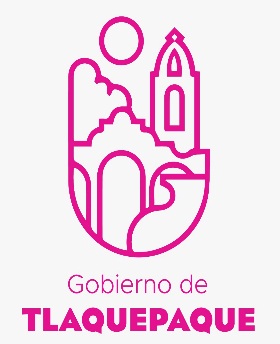 Dirección General ComunicaciónSocial y AnálisisEstratégicoInforme MensualCualitativoAbril2022Área de informaciónBOLETINES GENERADOS: NOTAS DE REPORTES EN MEDIOS DE COMUNICACIÓN  Área de Foto y VideoTemas de eventos: Programas SocialesSesiones de AyuntamientoRuedas de prensa y entrevistas.Recorridos y visitas a colonias.Obras Eventos culturales, educativos, deportivos, sociales, políticos y de seguridad.ReunionesSesiones de consejos municipalesConferencias y foros.Lo que se registra en video se archiva como testigo, edición o publicación de las acciones del Ayuntamiento de Tlaquepaque.CampañaVideo: Área de monitoreo  NOTAS DEL MES DE MARZO DEL 2022	DE LAS CUALES FUERON:101/04/2022Brindan certeza jurídica de su patrimonio a 57 familias de Tlaquepaque202/04/2022Avanza Operativo de Inspección a Mercados de Tlaquepaque304/04/2022Tlaquepaque trabaja en el mejoramiento urbano de la ciudad405/04/2022Crece la Galería  Cielo Abierto con la llegada de la escultura “Hipopótamo Turista”506/04/2022N existe ningún indicio de que el mercado Juárez tenga  daños estructurales607/04/2022Fomenta Tlaquepaque la limpieza entre las niñas y los niños del municipio707/04/2022Arranca Tlaquepaque operativo Vacaciones Seguras 2022808/04/2022Capacitan a Servidores Públicos en Uso y Manejo de Extintores909/04/2022Inauguran mural “Tus Raíces” en Tlaquepaque1010/04/2022Capacitan a comerciantes del Mercado Juárez en materia de Protección  Civil  1112/04/2022Adquiere Tlaquepaque 150 pulsos de vida más1213/04/2022Durante el presente periodo vacacional, Tlaquepaque contará con el operativo “Vialidades libres Pueblo Mágico1314/04/2022Estima Tlaquepaque más de 9 mil 500  visitantes diarios durante las vacaciones de Semana Santa1415/04/2022Tlaquepaque fomenta entre las Jóvenes vivir la experiencia de acercarse a la lectura1516/04/2022Apoyo brindado en San Martin de las Flores con saldo  blanco1617/04/2022Debutará la selección  varonil de fútbol Tlaquepaque, con el equipo de El Salto, en la Copa Jalisco 20221718/04/2022Tlaquepaque apoya a las colonias afectadas por falta de agua1819/04/2022Tlaquepaque tendrá función de box gratuita1919/04/2022Aumenta percepción de seguridad entre habitantes de San Pedro Tlaquepaque2020/04/2022Presenta Tlaquepaque la edición 51 de la tradicional carrera pedestre de Las Crucitas2121/04/2022 Realizan Curso de Prevención para las niñas y los niños de Tlaquepaque 2222/04/2022Habilita Tlaquepaque módulos de vacunación contra covid - 192325/04/2022Convoca Tlaquepaque a niñas y niños a participar en cabildo infantil2426/04/2022Comucat ofrece becas para acceder a tratamientos de rehabilitación y desintoxicación 2527/04/2022Presenta Tlaquepaque resultados de los primeros 100 días de Gobierno2628/04/2022Aprueban obras de infraestructura básica por casi tres millones de pesos2730/04/2022TOTAL DE ENTREVISTAS 10ATENDIDOS17EN SEGUIMIENTO5DERIVADOS 3 TOTAL DE REPORTES25Fotos publicadas en Flicker:424Fotos de archivo: 1215VIDEOS ABRIL  202201 Abril 2022 Titulos de propiedad01-04-22 Alumbrado Público01-04-22 Comisión de Planeación junto con Asuntos Metropolitanos y Movilidad -- V01-04-22 Feria de  las Flores04 Abril 2022 develación escultura hipopotamo calle juarez04-04-22 Entrega de silla de ruedas a niño por parálisis 05-04-22 Evento con Asociaciones Civiles- Subsecretario del SASS 05-04-22 Foro de concienciación sobre el espectro AUTISTA 06 Abril 2022 matrimonios comunitarios06-04-22 Extinguidores- Protección Civil- empleados07 Abril 2022 Entrega de unidades de transporte gobernandor estadio akron07 Abril 2022 por una ciudad limpia07 Abril 2022Conoviendome a través de un libro07-04-22  Comité de Adquisiciones- 3 licitaciones08-04-22 Aspectos del Mercados Juárez08-04-22 Celebración del Día internacional del libro infantil y juvenil08-04-22 Certamen Reina  y Rey d ela primavera con discapacidad 202208-04-22 Comisión de Adquisiciones- Dictamen de adjudicación  08-04-22 Unidos por la Ciudad que Queremos - Paseos del Prado13 Abril 2022 presentacion equipo futbol13 Abril 2022 Turismo tlaquepaque19-04-22 Agua potable- Entrevista Hector19-04-22 Inauguaración de baños Cruz Verde Marcos Montero- vacunación COVID 1919-04-22 Rueda de prensa  BOX- 20-04-22 Curso prevención infantil- Protección Civil y Bomberos20-04-22 Rueda de prensa- Carrera de las Crucitas 202221-04-22 Modulo de Vacunación COVID-19 refuerzo- Presidencia22-04-22  Clausura  Curso prevención infantil - protección Civil y Bomberos27-04-22 Comisión de Asistencia Social27-04-22 Comisión de Promoción Económica y de Gobernación11-04-22  Casa Jalisco12-04-22  y vialidades12-04-22 Pulsos de Vida28-04-22  5ª Sesión de Ayuntamiento28-04-22 CANACO Toma de protesta del Consejo directivo28-04-22 Rueda de prensa 100 DÍAS DE GOBIERNO29-04-22 Entrega de pelotas y dulces a niños en zona centro29-04-22 Sesión de Comisión de Cultura 29-04-22 Sesión de Seguridad Pública y Protección Civil y Bomberos29-04-22 Unidos por la Ciudad que queremos30-04-22 Juguetes treadicionales- Día del m¡niño MEDIOPOSITIVANEGATIVAINFORMATIVA TOTAL1150 NOTISISTEMA5019675CONCIENCIA PÚBLICA43211377DIARIO 38131566EL INFORMADOR217432EL OCCIDENTAL1091029RADIO MUJER 10616LA CRONICA 88DEBATE 75618MILENIO7310MURAL7411ADN 4069318TELEDIARIO 53210100.3 FM 4217101.1 FM 42171010 AM 45514104.3 FM 314820 AM 31489.5 FM 31491.5 FM 36991.9 FM 314CANAL 10314CANAL 4422CANAL 622MEGANOTICIAS 2114QUADRATIN 11R. FORMULA 11RADIO DK123TWITTER11TELEVISA11TV AZTECA 11W RADIO 11UNIVERSAL 11INDIGO 11TOTAL 25310885446LAS NOTAS PUBLICADAS SON DE LAS DEPENDENCIAS COMO:LAS NOTAS PUBLICADAS SON DE LAS DEPENDENCIAS COMO:LAS NOTAS PUBLICADAS SON DE LAS DEPENDENCIAS COMO:LAS NOTAS PUBLICADAS SON DE LAS DEPENDENCIAS COMO:DEPENDENCIAPOSITIVASNEGATIVASINFORMATIVA TOTALSERVICIOS MEDICOS8181H. AYUNTAMIENTO DE TLQ.564197SEGURIDAD PÚBLICA4510240187PROTECCION CIVIL4444ALCALDESA15217MERCADOS 88SERVICIOS PUBLICOS 3249INSTITUTO DE LA MUJER 11PAVIMENTOS 11OBRAS 11TOTAL 25310885446Y LOS TEMAS MAS RELEVANTES FUERON:Y LOS TEMAS MAS RELEVANTES FUERON:TEMAPOSITIVA NEGATIVASINFORMATIVA TOTALSERVICIOS PUBLICOS13858151SEGURIDAD2710240169OPERATIVO VACACIONAL1616JUDEA 20221010TURISMO99ACCIONES DE 100 DIAS 99PUEBLOS MAGICOS 99CORTES SIAPA 71926PULSOS DE VIDA55DEPORTES44GALARDON 33CULTURA22EDUCACION AMBIENTAL 22POLITICA213ARTESANOS 22ZMG 21214DIA DEL NIÑO 22FERIA FLORES 11HOSPITAL DE SAN MARTIN 11APOYOS 11CABILDO INFANTIL 11BACHES 11COVID 19 11REVOCACION44TOTAL 25310885446